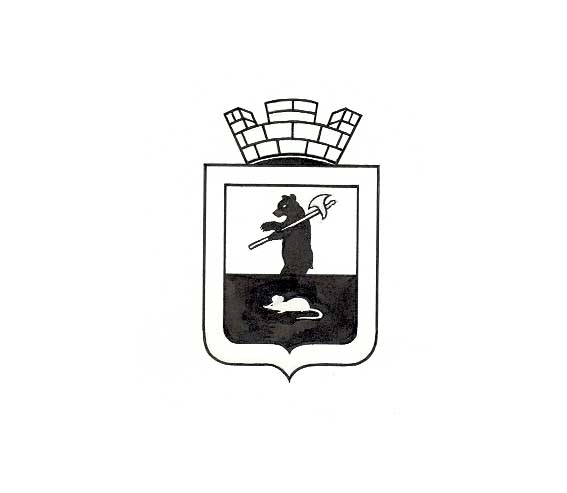 Администрация Мышкинского муниципальногО рАЙОНаПОСТАНОВЛЕНИЕг. М ы ш к и нот «     »            2016г.          № Об утверждении Положения о премии «Золотая мышь»   На основании Устава Мышкинского муниципального района и в целях развития туризма на территории Мышкинского муниципального района,  АДМИНИСТРАЦИЯ ПОСТАНОВЛЯЕТ:Утвердить Положение о премии «Золотая мышь»  (приложение № 1 к постановлению).Считать утратившими силу:- постановление Администрации Мышкинского муниципального района от 04.04.2012г. № 200 «Об утверждении положений о районных конкурсах»;- постановление Администрации Мышкинского муниципального района от 06.06.2012г. № 418 «О внесении изменений в постановление Администрации Мышкинского муниципального района от 04.04.2012г. № 200 «Об утверждении положений о районных конкурсах»;- постановление Администрации Мышкинского муниципального района от 06.06.2012г. № 419 «Об утверждении состава оргкомитета премии «Золотая мышь»;- постановление Администрации Мышкинского муниципального района от 24.06.2015г. № 367 «О внесении изменений в постановление Администрации Мышкинского муниципального района от 06.06.2012 г 419 «Об утверждении состава оргкомитета по награждению премией «Золотая мышь».Контроль  за исполнением настоящего постановления возложить на Заместителя Главы администрации Мышкинского муниципального района по социальным вопросам и туризму Г.А. Чикорову.Опубликовать настоящее постановление в газете «Волжские зори» и разместить на официальном сайте Администрации Мышкинского муниципального района.Постановление вступает в силу с момента  его официального опубликования.Глава Мышкинского  муниципального района                                                 		        А.Г КурицинУправделами
Мышкинского муниципального района_____________________«___»_________ 2016 годаЧикорова Г.А.Заместитель Главы администрации 
Мышкинского муниципального района 
по социальным вопросам и туризму_____________________«___»_________2016 годаЧеренкова А.В.Начальник юридического отдела
администрации Мышкинского 
муниципального района_____________________«___»__________ 2016 годаНовикова Т.Ю.Начальник управления экономики и финансов администрации Мышкинского муниципального района_____________________«___»__________2016 годаДорофеева Е.А.Начальник отдела культуры, спорта, 
молодежной политики и туризма 
администрации Мышкинского 
муниципального района_____________________«___»___________ 2016 года  Приложение 1к постановлению Администрации Мышкинского муниципального района№ ____ от «___»_________ 2016 годаПОЛОЖЕНИЕо премии «Золотая мышь»Общие положения.1.1. Премией «Золотая мышь» поощряются граждане Российской Федерации, иностранные граждане, лица без гражданства, а также организации, предприятия, учреждения в лице их руководителя за высокие заслуги в области литературы, музыки, театрального искусства, кино, прикладного творчества, изобразительного и других видов искусств, за популяризацию образа мыши, направленных на гуманизацию пространства мировой цивилизации.Учредитель премии. 2.1. Администрация Мышкинского муниципального района.Цели и задачи премии.3.1. Развитие интереса к народному литературному и художественному творчеству на основе многогранного сказочного образа мыши и популяризации этого образа в различных видах искусств.3.2. Выявление одаренных личностей, поддержка и поощрение авторов и коллективов, реализующих  свои творческие возможности в раскрытии  и обогащении сказочного (фольклорного, виртуального) образа мыши, а также авторов работ, связанных с научными исследованиями мыши как вида.3.3. Повышение известности города Мышкина и Мышкинского муниципального района как успешно развивающегося туристического района Ярославской области.4. Условия и порядок выдвижения на премию «Золотая мышь».4.1. Награждения премией «Золотая мышь» могут быть удостоены граждане Российской Федерации, иностранные граждане, лица без гражданства, а также организации, предприятия, учреждения в лице их руководителя.4.2. Выдвижение для участия в номинировании на премию осуществляется в соответствии с Порядком о рассмотрения материалов о награждении премией «Золотая мышь» (приложение 1 к Положению).5. Критерии оценки.5.1. Тематическая направленность работы.5.2. Оригинальность работы.5.3. Уникальность авторской разработки произведения.6. Описание премии «Золотая Мышь».6.1. Премия «Золотая Мышь» представляет собой статуэтку в форме мыши, стоящей на постаменте и держащей лампаду.6.2. Мышь имеет золотистый цвет и выполнена из бронзы с добавлением латуни. Высота мыши 105 мм.6.3. Постамент имеет черный цвет и выполнен из бронзы с добавлением латуни. Высота постамента 90 мм.6.4. На постаменте имеется надпись «Премия «Золотая Мышь» и год, в котором она вручена. 7. Комиссия по награждению премией «Золотая мышь».7.1. Комиссия по награждению премией Золотая мышь» (далее – Комиссия) создается с целью проведения общественной оценки материалов о награждении и обеспечения объективного подхода к поощрению граждан, лиц без гражданства, а также организаций, предприятий, учреждений в лице их руководителя.7.2. В состав Комиссии входят:- Глава Мышкинского муниципального района – Председатель Комиссии;- Заместитель Главы Администрации Мышкинского муниципального района по социальным вопросам и туризму – Заместитель Председатель Комиссии;- должностные лица Администрации Мышкинского муниципального района;- депутаты Собрания депутатов Мышкинского муниципального района;- представители общественности Мышкинского муниципального района.Комиссия работает на общественных началах.7.3.	Состав Комиссии утверждается постановлением Администрации Мышкинского муниципального района.7.4.	Работа Комиссии осуществляется в соответствии с Порядком рассмотрения материалов о награждении премией «Золотая мышь».7.5.	Решение Комиссии является основанием для принятия постановления Администрации Мышкинского муниципального района. 8. Вручение премии «Золотая мышь».8.1. Лицам, удостоенным премии «Золотая мышь» вручается статуэтка и сертификат к премии «Золотая мышь», подписанный Главой Мышкинского муниципального района.8.2. Премию «Золотая мышь» и сертификат к ней вручает Глава Мышкинского муниципального района либо по его поручению Заместитель Главы Администрации Мышкинского муниципального района в торжественной обстановке.Приложение 1 к Положению
 о премии «Золотая мышь»ПОРЯДОК рассмотрения материалов о награждении премией «Золотая мышь».1. Настоящий Порядок регулирует отношения, связанные с возбуждением ходатайства о награждении премией «Золотая мышь» (далее – Премия), рассмотрением Комиссией по награждению Премией (далее – Комиссия) материалов о награждении, награждением и учетом лиц, удостоенных  Премии.2. Ходатайства о награждении Премией возбуждаются в коллективах предприятий, учреждений, организаций частной, государственной, муниципальной и иных форм собственности, федеральными органами исполнительной власти, органами власти субъектов Российской Федерации, органами местного самоуправления (далее – организации) и отдельными гражданами.3. Для регистрации лиц для награждения Премией граждане либо организации (в лице руководителя) предоставляют в отдел культуры, спорта, молодежной политики и туризма администрации Мышкинского муниципального района (далее – ОКСМиТ) ходатайство на имя Главы Мышкинского муниципального района о награждении Премией (далее – Ходатайство) по форме согласно приложению № 1 к Порядку и наградной лист по форме согласно приложению № 2 к Порядку. Срок подачи Ходатайства и наградного листа с 1 мая по 30 мая включительно текущего года. Прием документов осуществляется в рабочие дни. В случае, когда последний день приема документов выпадает на выходной или праздничный день, последним днем приема документов является день, предшествующий выходному или праздничному дню.В наградном листе обязательно должны быть указаны следующие сведения:- Фамилия, имя, отчество;- Должность, место работы;- Контактная информация;- Характеристика с указанием конкретных заслуг представляемого к награждению.4. В день подачи Ходатайства и наградного листа специалист ОКСМиТ проводит оценку предоставленных материалов на предмет соответствия требованиям, установленным настоящим Порядком. В случае соответствия представленных материалов установленным требованиям специалист ОКСМиТ регистрирует документы в день подачи по форме согласно приложению № 3 к Порядку.При несоответствии представленных материалов установленным требованиям специалист ОКСМиТ в день поступления возвращает документы заказным письмом с уведомлением с разъяснением заявителю причины возврата, по форме согласно приложению № 4 к Порядку.Причина возврата - не указаны в наградном листе следующие данные:- Фамилия, имя, отчество;- должность, место работы;- контактная информация;- характеристика с указанием конкретных заслуг представляемого к награждению;- контакты номинирующей стороны.Заявитель имеет право на повторное предоставление документов в срок установленный пунктом 3 настоящего порядка. 5. В течение 1 рабочего дня после истечения срока приема ходатайств на награждение специалист ОКСМиТ направляет поступившие ходатайства и материалы на награждение орденом Мыши в Комиссию.6. В течение 3 рабочих дней после поступления ходатайств и материалов на награждение орденом Мыши Председатель Комиссии проводит заседание Комиссии. Правомочность Комиссии возникает при присутствии не менее 2/3 членов Комиссии.7. Заседание Комиссии оформляется протоколом по форме согласно приложению № 5 к Порядку. 8. Комиссия проверяет обоснованность представленных документов условиям награждения Премией и принимает решение:- о поддержке Ходатайства;- об отклонении Ходатайства.Основания для отклонения Ходатайства:- отсутствие тематической направленности работы;- отсутствие оригинальности работы;- отсутствие уникальности авторской разработки.Решение принимается простым большинством голосов.При равенстве голосов Председатель Комиссии имеет право решающего голоса. Протокол подписывается Председателем и секретарем Комиссии.9. В течение 2 рабочих дней со дня принятия решения Комиссией  специалист ОКСМиТ готовит проект постановления Администрации Мышкинского муниципального района о награждении Премией или отклонении Ходатайства о награждении Премией. Срок принятия постановлений  Администрации Мышкинского муниципального района   - не более 12 рабочих дней с даты подготовки проектов постановлений Администрации Мышкинского муниципального района.О принятом решении о награждении Премией или отклонении Ходатайства о награждении Премией заявитель уведомляется в течение 2 рабочих дней со дня принятия постановления Администрации Мышкинского муниципального района. Специалист ОКСМиТ уведомляет заявителя посредством телефонной связи. Если заявитель в течение 2 рабочих дней со дня получения уведомления обратился в ОКСМиТ, то выписка из постановления Администрации Мышкинского муниципального района выдается ему лично под роспись. Если заявитель в течение 2 рабочих дней со дня получения уведомления не обратился в ОКСМиТ, то выписка из постановления Администрации Мышкинского муниципального района направляется ему заказным почтовым отправлением с уведомлением о вручении.  10. Повторное возбуждение ходатайства после его отклонения Комиссией возможно с 1 мая по 30 мая включительно следующего года. Прием документов осуществляется в рабочие дни. В случае, когда последний день приема документов выпадает на выходной день, последним днем приема документов является день, предшествующий выходному дню.11. Награждение Премией проходит в торжественной обстановке. Премию вручает награжденному лицу Глава Мышкинского муниципального района либо по его поручению заместитель Главы Администрации Мышкинского муниципального района.12. Учет лиц, награжденных Премией, осуществляет специалист ОКСМиТ в реестре награжденных лиц, удостоенных Премией, по форме, согласно Приложению 6 к Порядку.Приложение 1 к Порядку рассмотрения 
материалов о награждении 
премией «Золотая мышь»Главе Мышкинского 
муниципального района

от __________________________(ФИО руководителя предприятия, учреждения, организации частной, государственной, 
муниципальной и иной формы собственности, федерального органа исполнительной власти, 
органа власти субъекта Российской Федерации, органа местного самоуправления 
(далее – организации), ФИО гражданина)ХОДАТАЙСТВО______________________________________ ходатайствует о награждении премией  (ФИО гражданина РФ, иностранного гражданина, лица без гражданства, 
руководителя организации, предприятия, учреждения )«Золотая мышь» за ___________________________________________________________                                                                                       (указать заслуги награждаемого)________________________________________________________________________________________________________________________________________________________________________________________________________________________________________________________________________________________________________________________________________                                                «___»__________ 20___года(ФИО руководителя предприятия, учреждения, организации частной, государственной, муниципальной и иной формы собственности, федерального органа исполнительной власти, органа власти субъекта Российской Федерации, органа местного самоуправления (далее – организации), ФИО гражданина)Приложение 2 к Порядку рассмотрения 
материалов о награждении премией «Золотая мышь»НАГРАДНОЙ ЛИСТ*Фамилия, Имя, Отчество: _______________________________________*Должность, место работы: ______________________________________Дата рождения: __________Образование (наименование учреждения/специальность):_____________Ученая степень, ученое звание_____________________________________________________________________________________________________Какими наградами награжден(а) и даты награждений (государственные награды, награды органов исполнительной власти СССР и РФ, Губернатора области, органов исполнительной власти области, органов местного самоуправления) __________________________________________________________________*Контактная информация:______________________________________________Общий стаж работы: _______ *Характеристика с указанием конкретных заслуг представляемого к награждению _________________________________________________________________________________________________________________________________________________________________________________________________________________________________________________________________________________________________________________________________________________________________________________________________                    ______________    __________________________                               (подпись)                         (ФИО)*Контакты номинирующей стороны___________________________________________________________________________________________________________*Поля, обязательные к заполнениюПриложение 3 к Порядку рассмотрения 
материалов о награждении премией «Золотая мышь»ФОРМАрегистрации документов на награждение премией «Золотая мышь»_______________________                                       ___________        ___________ФИО специалиста ОКСМиТ                                          подпись                    датаПриложение 4 к Порядку рассмотрения 
материалов о награждении премией «Золотая мышь»ФОРМАотказа в принятии пакета документов на награждение премией «Золотая мышь»Дата подачи документов:_____________ФИО заявителя/наименование органа:______________ФИО специалиста ОКСМиТ: _______________________Список подаваемых документов:1._____________________________________2._____________________________________Причина возврата документов: _____________________________________________________________________________________________________________________________________________________________________________________________________________________________________________________________________________________________________________                                               ________    __________ФИО специалиста ОКСМиТ                                                 подпись         датаПриложение 5 к Порядку рассмотрения 
материалов о награждении премией «Золотая мышь»ПРОТОКОЛ 
заседания Комиссии по награждению премией «Золотая мышь»Присутствовали:Повестка дня:1 вопрос:_____________________________________________________________________2 вопрос:___________________________________________________________________…По 1 вопросу слушали:По 1 вопросу решили:Голосовали:«за»:____человек«против»: ______ человек«воздержались»:_______человекПо 2 вопросу слушали:По 2 вопросу решили:«за»:____человек«против»: ______ человек«воздержались»:_______человек…Председательствовал:                             ________________       ___________________   							ФИО                                 подписьПротокол вел: секретарь Комиссии            ________________       ___________________   							ФИО                                 подписьПриложение 6 к Порядку рассмотрения 
материалов о награждении премией «Золотая мышь»РЕЕСТР награжденных лиц,удостоенных премией «Золотая мышь»№ п/пДатаФИО заявителя/ наименование органаНаличие ходатайстваНаличие наградного листаПодпись заявителяПодпись специалиста ОКСМиТ№ протоколаДата проведения№ п/пДата награжденияФИО награжденногоЗаслуги награжденногоПодпись специалиста ОКСМиТ